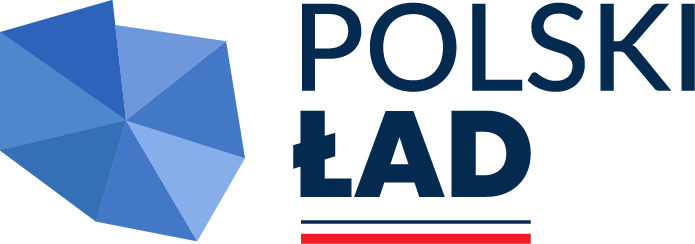 Załącznik nr 3 do SWZWzór formularza ofertowego(Znak sprawy: ZP.271.7.2022)Gmina Bodzechów zwana dalej „Zamawiającym”,ul. Mikołaja Reja 10, 27-400 Ostrowiec Świętokrzyski,NIP: 6611667096, REGON: 291009998,Nr telefonu: +48 (41) 2653838,Adres poczty elektronicznej: przetargi@ugb.pl,Adres strony internetowej: https://samorzad.gov.pl/web/gmina-bodzechowOsoba upoważniona do reprezentacji Wykonawcy/-ów i podpisująca ofertę:	…………………………………………..…………………………………………………………………………………………………......Nazwa albo imię i nazwisko Wykonawcy:	…………………………………………..…………………………………………………………………………………..………………....	…………………………………………..…………………………………………………………………………………………………......Siedziba albo miejsce zamieszkania i adres Wykonawcy:…………………………………………..…………………………………………………………..………………………………….….....…………………………………………..……………………………………………………………………..……………….….………....NIP: …………………………………..………....………………, REGON:.............................................................Telefon ………………………………………………………….Dane teleadresowe, na które należy przekazywać korespondencję związaną 
z niniejszym postępowaniem: adres poczty elektronicznej: …….………………………….…..………………….……………………………….….adres Elektronicznej Skrzynki Podawczej Wykonawcy znajdującej się na platformie ePUAP:  ….…………………………………………………………………………………………………….…….……………Osoba odpowiedzialna za kontakty z Zamawiającym: …………………………………………..………………………………………………………………………………………………........W związku z ogłoszeniem zamówienia publicznego pn.: „Remont i przebudowa dróg gminnych wewnętrznych i publicznych na terenie Gminy Bodzechów w ramach programu Polski Ład” oferuję/oferujemy* wykonanie zamówienia:za cenę ryczałtową:Część 1: Remont 11 dróg  wewnętrznych oraz przebudowa                                            2 wewnętrznych dróg gminnych o łącznej   długości dróg  7,0665kmbrutto ........................................................... zł(słownie: ............................................................................................................zł brutto).netto........................................................... złpodatek VAT ……… %, .......................................................... zł;w tym:Zadanie 1: Remont drogi gminnej nr 310027T ul. Szkolna w Miłkowie ………………….. zł bruttoZadanie 2: Remont drogi gminnej nr 310026T ul. Cicha w Miłkowie ……………………….zł bruttoZadanie 3: Remont drogi wewnętrznej ul. Kasztanowa w Miłkowie ……………………….zł bruttoZadanie 4: Remont drogi wewnętrznej działki ew nr 352/10, 352/12, 359/1                                                     w Miłkowie……………………….zł bruttoZadanie 5: Remont drogi gminnej  ul. Słoneczna w Miłkowie ……………………….zł bruttoZadanie 6: Remont drogi wewnętrznej ul. Brzozowa w Miłkowie ……………………….zł bruttoZadanie 7: Remont  drogi gminnej w Starej Dębowej Woli na działkach 1150/27 i 128 ……………………….zł bruttoZadanie 8: Przebudowa drogi wewnętrznej w Nowej Dębowej Woli  dz 112/11 …………………….zł bruttoZadanie 9: Remont drogi gminnej nr 310035T Sarnówek Dunale ……………………….zł brutto Zadanie 10: Remont drogi gminnej nr 310004T w miejscowości Mychów Kolonia ………………….zł bruttoZadanie 11: Remont drogi wewnętrznej w miejscowościach Mychów i Mychów Kolonia na działkach 444, 539 w Mychowie i 290 w Mychowie Kolonii ……………………….zł bruttoZadanie 12: Przebudowa drogi wewnętrznej w Sudole dz 578/14 ……………………….zł bruttoZadanie 13: Remont drogi wewnętrznej Sarnówek Dunale ……………………….zł bruttoCzęść 2: Remont 6 dróg  wewnętrznych oraz przebudowa                                                     1 wewnętrznej drogi gminnej o łącznej długość 6,438kmbrutto ........................................................... zł(słownie: ............................................................................................................zł brutto).netto........................................................... złpodatek VAT ……… %, .......................................................... zł;w tym:Zadanie 1: Remont ulicy Wiejskiej w Szewnie  ………………….. zł bruttoZadanie 2: Remont  ul. Rżuchowska w Gromadzicach ………………….. zł bruttoZadanie 3: Remont drogi w Broniszowicach działki 201, 208, 209/1 ………………….. zł bruttoZadanie 4: Remont drogi w Mirkowicach działka 111/3 ………………….. zł bruttoZadanie 5: Przebudowa drogi w Magoniach na działkach 199/1 i 200 ………………….. zł bruttoZadanie 6: Remont drogi wewnętrznej Podszkodzie-Jędrzejowice na działkach 230/1, 229, 225 w Podszkodziu i 544 w Jędrzejowicach ………………….. zł bruttoZadanie 7: Remont drogi w Szwarszowicach działki  271/2,  271/3, 292 ………………….. zł bruttoOświadczamy, że udzielamy zamawiającemu gwarancji na część ………………………. na okres …………………...miesięcy (deklarowana wielkość winna być liczbą nie mniejszą niż 36 m-cy i nie większą niż 60 m-cy)Oświadczam/y, że zapoznałem/liśmy się z wymaganiami Zamawiającego, dotyczącymi przedmiotu zamówienia zamieszczonymi w SWZ wraz z załącznikami.Oświadczam/y, że zrealizuję/emy zamówienie zgodnie z SWZ i Projektem Umowy (załącznik nr 2 do SWZ). Oświadczam/y, że akceptuję/emy zasady korzystania z systemu miniPortal wskazane w Instrukcji użytkownika i SWZ).Wadium zostało wniesione w formie: ...............................................................................Wadium należy zwrócić na nr konta: w banku: …………………………………………….…………………………………………………………….………………………….(jeżeli dotyczy)Pod groźbą odpowiedzialności karnej oświadczamy, iż wszystkie załączone do oferty dokumenty i złożone oświadczenia opisują stan faktyczny i prawny, aktualny na dzień składania ofert (art. 297 kk). Składając niniejszą ofertę, zgodnie z art. 225 ust. 2 ustawy Pzp informuję, że wybór oferty:nie będzie prowadzić do powstania obowiązku podatkowego po stronie Zamawiającego, zgodnie z przepisami o podatku od towarów i usług, który miałby obowiązek rozliczyć,będzie prowadzić do powstania obowiązku podatkowego po stronie Zamawiającego, zgodnie z przepisami o podatku od towarów i usług, który miałby obowiązek rozliczyć – w następującym zakresie: …………………………………………………………………………………………….…………………………..………………….Oświadczam, że wypełniłem obowiązki informacyjne przewidziane w art. 13 lub art. 14 RODO wobec osób fizycznych, od których dane osobowe bezpośrednio lub pośrednio pozyskałem w celu ubiegania się o udzielenie zamówienia publicznego w niniejszym postępowaniu.**W przypadku, gdy Wykonawca nie przekazuje danych osobowych innych niż bezpośrednio jego dotyczących lub zachodzi wyłączenie stosowania obowiązku informacyjnego, stosownie do art. 13 ust. 4 lub art. 14 ust. 5 RODO treści oświadczenia Wykonawca nie składa (usunięcie treści oświadczenia np. przez jego wykreślenie).Oświadczam/y, że zamierzam/y powierzyć podwykonawcom następujące części zamówienia:mikroprzedsiębiorstwo, małe przedsiębiorstwo, średnie przedsiębiorstwo, jednoosobowa działalność gospodarcza, osoba fizyczna nieprowadząca działalności gospodarczej, inny rodzaj.Uwaga: Obecnie obowiązującą definicję prawną MŚP zawiera Załącznik I do Rozporządzenia Komisji (UE) 651/2014[1]. przedsiębiorstwo średnie mniej niż 250 pracowników orazroczny obrót nie przekracza 50 mln EUR lub całkowity bilans roczny nie przekraczający 43 mln EURprzedsiębiorstwo małe mniej niż 50 pracowników orazroczny obrót lub całkowity bilans roczny nie przekracza 10 mln EURmikroprzedsiębiorstwo mniej niż 10 pracowników orazroczny obrót lub całkowity bilans roczny nie przekracza 2 mln EUR.(zaznacz właściwe)Integralną część oferty stanowią następujące dokumenty:............................................................................................................................................................................................................................................................................................................................................................................................................................................................................................................................................................................................................................................................................................................................Dokument należy opatrzyć kwalifikowanym podpisem elektronicznym lub podpisem zaufanym lub podpisem osobistym osoby(osób) upoważnionej(ych) do podpisania niniejszej oferty w imieniu Wykonawcy(ów) Dane dotyczące Zamawiającego.Dane Wykonawcy/Wykonawców.Oferowany przedmiot zamówienia.Oświadczenie dotyczące postanowień treści SWZ.Zobowiązanie w przypadku przyznania zamówienia.Akceptuję proponowany przez Zamawiającego Projekt umowy, który zobowiązuję się podpisać w miejscu i terminie wskazanym przez Zamawiającego.W przypadku wybrania mojej oferty, przed podpisaniem umowy wniosę zabezpieczenie należytego wykonania umowy zgodnie z zapisami SWZ i Projektu umowy.Osobą uprawnioną do merytorycznej współpracy i koordynacji 
w wykonywaniu zadania ze strony Wykonawcy jest: …………………….….…………………....…nr telefonu ………………………,    e-mail: …………………………………..…….………………………..……Podwykonawstwo.Lp.Część zamówieniaWartość brutto (PLN) lub procentowy udział podwykonawstwaNazwa i adres podwykonawcy123412RAZEMRAZEMOświadczam, że posiadam/posiadamy status: Spis treści.…………………………………………(miejscowość i data)…………………………………..……………………(podpis Wykonawcy lub Pełnomocnika)